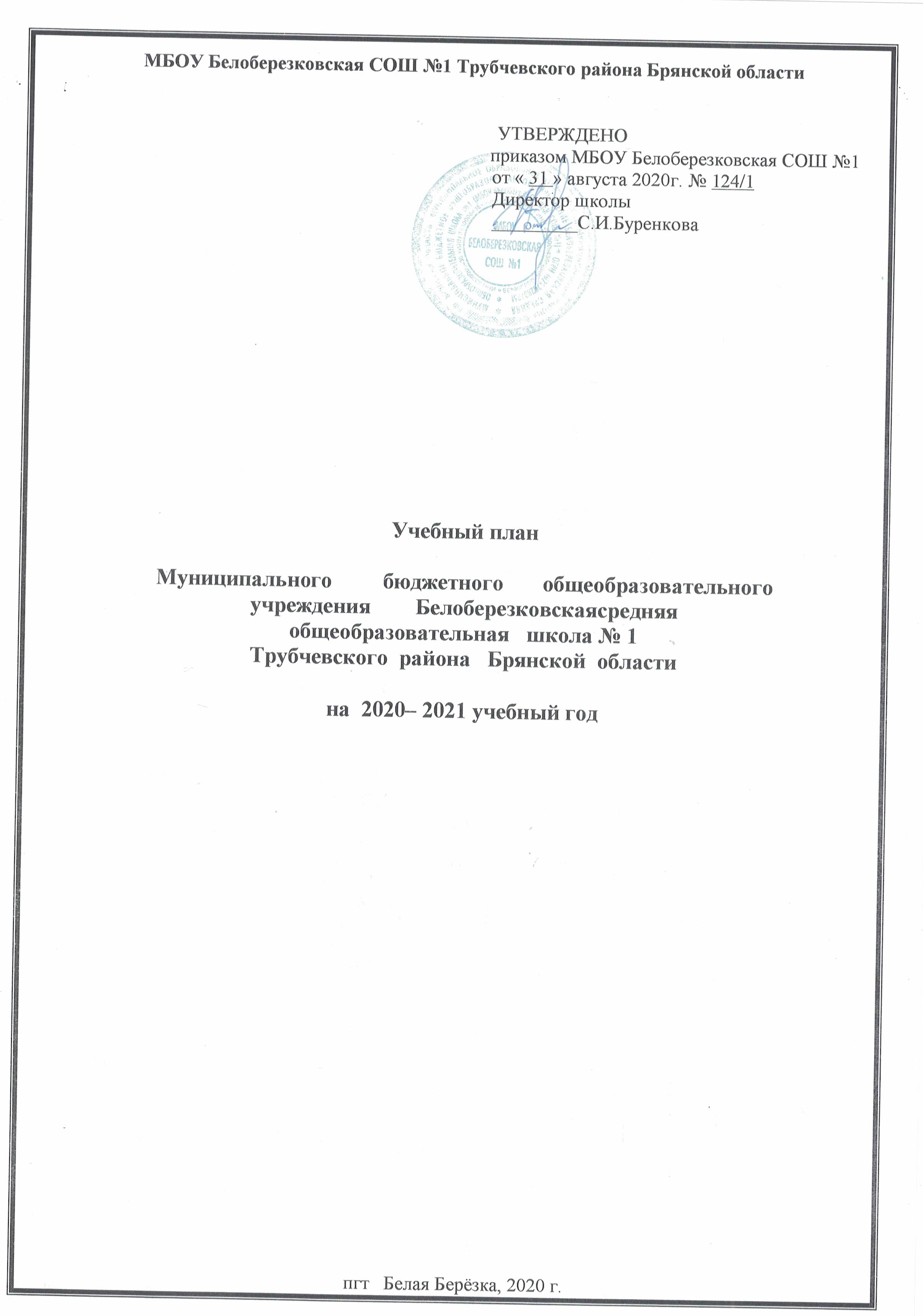 Учебный планмуниципального бюджетного образовательного учрежденияБелоберезковская СОШ №1 Трубчевского района Брянской областина 2020 – 2021 учебный годРаздел 1. Учебный план начального общего образованияРаздел 2. Учебный план основного общего образования (5-9 классы)Раздел 3. Учебный план  среднего общего образования (10 класс)Раздел 4. Учебный план среднего общего образования (11 класс)УЧЕБНЫЙ ПЛАНМБОУ БЕЛОБЕРЕЗКОВСКАЯ СОШ №1ТРУБЧЕВСКОГО РАЙОНА БРЯНСКОЙ ОБЛАСТИНАЧАЛЬНОГО ОБЩЕГО ОБРАЗОВАНИЯНА 2020 – 2021 УЧЕБНЫЙ ГОДУчебный план начального общего образования разработан в соответствии с:-Федеральным Законом от 29 декабря 2012 года №273-ФЗ «Об образовании в Российской Федерации» (в редакции от 03.08.2018 года  №317-ФЗ);-приказом Минобрнауки России от 06 октября 2009 года №373 «Об утверждении и введении в действие федерального государственного образовательного стандарта начального общего образования» (в редакции приказов от 26.11. 2010 года №1241, от 22.09.2011года №2357, от 18.12.2012года №1060, от 29.12.2014 года №1643, от 18.05.2015 года №507, от 31.12.2015года  №1576);-приказом Минобрнауки России от 17 декабря 2010 года № 1897 «Об утверждении федерального государственного образовательного стандарта основного общего образования» (в редакции от 29 декабря 2014 года № 1644, от 31.декабря 2015 года №1577);-приказом Минобрнауки России от 30 августа 2013 года № 1015 « Об утверждении Порядка организации и осуществления образовательной деятельности по основным общеобразовательным программам – образовательным программам начального общего, основного общего и среднего общего образования»;- СанПиН  2.4.2.2821-10 «Санитарно-эпидемиологические требования к условиям и организации обучения в общеобразовательных учреждениях» (постановление Главного государственного санитарного  врача РФ от 29.12.2010 года № 189, зарегистрировано в Минюсте России 03.03.2011 года, регистрационный номер 19993) (с изменениями и дополнениями, утвержденными Постановлениями Главного государственного санитарного врача РФ от 29.06. 2011 года,   25.12. 2013 года,  24.11. 2015 года)-письмом Минобрнауки России от 09.10.2017 года  № ТС-945/08 «О реализации прав граждан на  получение  образования  на  родном  языке»; - письмом  Рособрнадзора  от 20.06.2018 года № 05-192 «О реализации прав на изучение родных языков из числа языков  народов  РФ  в  общеобразовательных  организациях» -приказом Департамента образования и науки Брянской области  «О примерном учебном плане 1-9 классов общеобразовательных организаций Брянской области на 2019-2020 учебный год» от 22апреля 2019 г. № 2478-04-ОУчебный план начального общего образования и  план внеурочной деятельности являются основными организационными механизмами реализации основной образовательной программы начального общего образования.Учебный план определяет общий объём нагрузки и максимальный объём аудиторной нагрузки обучающихся, состав и структуру  предметных областей и учебных предметов, формы промежуточной аттестации обучающихся в соответствии с Уставом и локальным актомМБОУБелоберезковская СОШ №1.На изучение  учебных предметов предметной области «Родной язык и литературное чтение на родном языке» отводится 0,5 часа в каждом классе.Периодичность проведения промежуточной аттестации – 1 раз в год (в конце учебного года).Учебный план начального общего образования  ориентирован на четырёхлетний нормативный срок освоения образовательной  программы начального общего образования.Продолжительность учебного года составляет  34 недели во 2-4-х классах, 33 недели в 1-х классах.Начальные  классы работают в режиме пятидневной учебной недели.Продолжительность урока составляет 45 мин.В целях изучения истории региона, его места в истории многонациональной России,  вклада в становление и развитие российской государственности, отечественной промышленности, науки и культуры  вводится изучение модульного курса «Брянский край», который реализуется через план внеурочной деятельности:1 класс –  курс «Азбука родного края», 2 класс – курс «Природа родного края», 3 класс – курс «История родного края», 4 класс - курс « Культура родного края»УЧЕБНЫЙ ПЛАНМБОУ БЕЛОБЕРЕЗКОВСКАЯ СОШ №1ТРУБЧЕВСКОГО РАЙОНА БРЯНСКОЙ ОБЛАСТИОСНОВНОГО ОБЩЕГО ОБРАЗОВАНИЯ НА 2020 – 2021 УЧЕБНЫЙ ГОД(5-9 КЛАССЫ)       Учебный план основного общего образования МБОУ Белоберезковская СОШ№1 Трубчевского района Брянской области для 5-9-ых классов является основным организационным механизмом реализации основной образовательной программы школы на 2020 – 2021 учебный год, разработан в соответствии с :- Федеральным Законом от 29 декабря 2012 г. № 273-ФЗ «Об образовании в Российской Федерации»;- приказом Минобрнауки России от 17 декабря 2010 г. №1897 «Об утверждении федерального государственного образовательного стандарта основного общего образования» с изменениями, утвержденными приказами Минобрнауки России от 29 декабря 2014 года № 1644, от 31 декабря 2015 года № 1577;- приказом Минобрнауки России от 30 августа 2013 года № 1015 «Об утверждении Порядка организации и осуществления образовательной деятельности по основным общеобразовательным программам – образовательным программам начального общего, основного общего и среднего общего образования»;- СанПиН  2.4.2.2821-10 «Санитарно-эпидемиологические требования к условиям и организации обучения в общеобразовательных учреждениях» (постановление Главного государственного санитарного врача РФ от 29.12.2010 № 189, зарегистрировано в Минюсте России 03.03.2011, регистрационный номер 19993) (с изменениями и дополнениями, утвержденными Постановлениями Главного государственного санитарного врача РФ от 29 июня 2011 г., 25 декабря 2013 г., 24 ноября 2015 г., 22 мая 2019г.);- письмом Минобрнауки России от 07 августа 2015 года № 08-1228 «О направлении методических рекомендаций по вопросам введения ФГОС ООО»- письмом департамента образования и науки Брянской области от 27 апреля 2018 г. № 4118-04-О «О примерном учебном плане 5-9 классов общеобразовательных организаций Брянской области на 2019-2020 учебный год».В соответствии с п.5.1. статьи 11 Федерального закона № 317-ФЗ «О внесении изменений в статьи 11 и 14 Федерального закона от 29 декабря 2012 года №273-ФЗ «Об образовании в Российской Федерации» федеральные государственные образовательные стандарты дошкольного, начального общего и основного общего образования обеспечивают возможность получения образования на родных языках из числа языков народов Российской Федерации, изучения государственных языков республик Российской Федерации, родных языков из числа языков народов Российской Федерации, в том числе русского языка как родного языка.   В письме Минпросвещения России от 20 декабря 2018 года № 03-510 указано: - выбор языка осуществляется по заявлениям родителей (законных представителей) несовершеннолетних обучающихся при приеме (переводе) на обучение по имеющим государственную аккредитацию образовательным программам начального общего и основного общего образования;  - количество часов на изучение предметов «Родной язык» и «Литературное чтение на родном языке» и «Родная литература» - на уровне основного общего образования определяет образовательная организация в соответствии со спецификой реализуемой основной образовательной программы в рамках обязательной части учебного плана.          Школа работает в режиме 5-дневной недели.          Продолжительность учебного года в 5-9-х классах – 34 недели.Для обучающихся 5-9-х классов учебный год делится на четыре четверти.Учебный планосновного общего образования является одним из основных механизмов реализации основной образовательной программы и определяет общий объём аудиторной нагрузки обучающихся, состав и структуру обязательных предметных областей и учебных предметов, последовательность и распределение по периодам обучения учебных предметов, формы промежуточной аттестации обучающихся.При составлении основной образовательной программы школой использован вариант учебного плана, предусматривающий изучение одного иностранного языка в качестве обязательного, изучение второго иностранного языка, предметов «Родной язык» и «Родная литература», а также учитывающий особенности региональной составляющей (краеведческие модули курса «Брянский край»).          Учебный план состоит из двух частей: обязательной части и части, формируемой участниками образовательных отношений.Обязательная часть примерного учебного плана определяет состав учебных предметов обязательных предметных областей для всех имеющих по данной программе государственную аккредитацию образовательных организаций, реализующих образовательную программу основного общего образования, и учебное время, отводимое на их изучение по классам (годам) обучения.Во ФГОС основного общего образования определен перечень обязательных для изучения учебных предметов: русский язык, литература, родной язык, родная литература, иностранный язык, второй иностранный язык, история России, всеобщая история, обществознание, география, математика, алгебра, геометрия, информатика, основы духовно-нравственной культуры народов России, физика, биология, химия, изобразительное искусство, музыка, технология, физическая культура, основы безопасности жизнедеятельности.         Таким образом, в соответствии с ФГОС основного общего образования изучение «Второго иностранного языка» на уровне основного общего образования (5-9 классы) является обязательным. В учебном плане  предусмотрены часы для предметных областей «Родной язык» и «Родная литература» как самостоятельных и обязательных для изучения.Часть учебного плана, формируемая участниками образовательных отношений, определяет время, отводимое на изучение содержания образования, обеспечивающего реализацию интересов и потребностей обучающихся, их родителей (законных представителей), педагогического коллектива образовательной организации.             Время, отводимое на данную часть учебного плана, может быть использовано на:         - увеличение учебных часов, предусмотренных на изучение отдельных учебных предметов обязательной части;          - введение специально разработанных учебных курсов, обеспечивающих интересы и потребности участников образовательных отношений, в том числе этнокультурные;         - другие виды учебной, воспитательной, спортивной и иной деятельности обучающихся.Внеурочная деятельность ,как и деятельность обучающихся в рамках уроков, направлена на достижение результатов освоения основной образовательной программы, но при этом реализуется в формах, отличных от урочных на основании запросов обучающихся, выбора их родителей (законных представителей), а также с учётом имеющихся кадровых, материально-технических и иных условий.Формы, способы и направления внеурочной деятельности определяются образовательной организацией самостоятельно (спортивно-оздоровительное, духовно-нравственное, социальное, общеинтеллектуальное, общекультурное): клубные заседания, круглые столы, конференции, диспуты, школьные научные общества, олимпиады, соревнования, поисковые и научные исследования, экскурсионный туризм, экспедиции, общественно полезные и естественно-научные практики, профильные смены (в том числе в каникулярный период в рамках деятельности лагерных смен).     Часы внеурочной деятельности не включаются в объём предельно допустимой учебной нагрузки.     В целях изучения особенностей региона, его места в истории многонациональной России, вклада в становление и развитие российской государственности, отечественной промышленности, науки и культуры изучение модульного курса «Брянский край» реализуется согласно плану внеурочной деятельности:          5 класс – 1 час- курс «Граждановедение. Брянская область»;          6 класс – 1 час- курс «География Брянского края»;          7 класс – 1 час – курс «Археология»;          8 класс – 1 час – курс «История Брянского края»;          9 класс – 1 час – курс «История Брянского края».      Предметная область «Основы духовно-нравственной культуры народов России» (ОДНКНР) является обязательной и реализуется за счёт часов части основной образовательной программы, формируемой участниками образовательных отношений – 0,5 часа в 5 классе, а также через включение учебных модулей, содержащих вопросы духовно-нравственного воспитания, в  учебные предметы других предметных областей.ПРИМЕРНЫЙУЧЕБНЫЙ  ПЛАНОСНОВНОГО ОБЩЕГО ОБРАЗОВАНИЯНА 2020-2021 УЧЕБНЫЙ ГОДпри пятидневной учебной неделе ⃰ Часы учебного плана 5-9 классов приведены в соответствие Примерному плану «Примерной основной образовательной программы основного общего образования», одобренной решением федерального УМО по общему образованию (протокол от 8 апреля 2015 г. № 1/15).В связи с обязательным введением в 2020-2021 учебном году в 9 классе учебных предметов «Родной язык», «Родная литература», «Второй иностранный язык» общеобразовательная организация вправе самостоятельно определить количество часов в неделю, отведенное на изучение учебных предметов обязательной части учебного плана, при этом обеспечив в полном объеме освоение основной образовательной программы основного общего образования.** Изучение учебного предмета «Второй иностранный язык» рекомендуется предусмотреть в 5 класса***Учебный предмет «основы безопасности жизнедеятельности» в 6-7 классах рекомендуется  вводить за счет части, формируемой участниками образовательных отношений.Основное общее образованиеВ 2020 – 2021 учебном году обучающиеся 5,6,7,8 и 9 классов обучаются по федеральному государственному образовательному стандарту основного общего образования, утверждённому приказом Минобрнауки России от 17 декабря 2010 г. № 1897 «Об утверждении федерального государственного образовательного стандарта основного общего образования».Учебный план для 5-9 классов ориентирован на 5-летний нормативный срок освоения образовательных программ основного общего образования.     Для осуществления федерального  государственного образовательного стандарта основного общего образования в программу 5- 9-х классов  введены новые предметы:«Родной язык» -1 час (9 кл.);«Родная литература» - 1 час(9 кл.);Второй иностранный язык – 1 час (9 кл.);«Родной язык» - 0,5 часа  ( 5,6,7 кл.);«Родная литература» - 0,5 часа (5,6,7 кл.);«Родной язык» - 1 час (8 кл.);«Родная литература» - 1 час (8 кл.);Второй иностранный язык – 1 час (8 кл.).УЧЕБНЫЙ  ПЛАНОСНОВНОГО ОБЩЕГО ОБРАЗОВАНИЯНА 2020-2021 УЧЕБНЫЙ ГОДпри пятидневной учебной неделеУЧЕБНЫЙ ПЛАНМБОУ БЕЛОБЕРЕЗКОВСКАЯ СОШ № 1ТРУБЧЕВСКОГО РАЙОНА БРЯНСКОЙ ОБЛАСТИСРЕДНЕГО ОБЩЕГО ОБРАЗОВАНИЯНА 2020 – 2021 УЧЕБНЫЙ ГОД10 класс        Учебный план МБОУ Белоберезковская СОШ №1 Трубчевского района Брянской области на 2020-2021 учебный год для 10 класса (далее – учебный план) разработан в соответствии с:     - Федеральным Законом от 29 декабря 2012 г. № 273-ФЗ «Об образовании в Российской Федерации»;    - приказом Минобрнауки России от 30 августа 2013 года № 1015 «Об утверждении Порядка организации и осуществления образовательной деятельности по основным общеобразовательным программам – образовательным программам начального общего, основного общего и среднего общего образования»;     - приказом Министерства образования Российской Федерации от 5 марта 2004 г. № 1089 «Об утверждении федерального компонента государственных образовательных стандартов начального общего, основного общего и среднего (полного) общего образования» (с изменениями);     - приказом Министерства образования Российской Федерации от 9 марта 2004 г. № 1312 «Об утверждении федерального базисного учебного плана и примерных учебных планов для образовательных учреждений РФ, реализующих программы общего образования» (с изменениями);- СанПиН  2.4.2.2821-10 «Санитарно-эпидемиологические требования к условиям и организации обучения в общеобразовательных учреждениях» (постановление Главного государственного санитарного врача РФ от 29.12.2010 № 189, зарегистрировано в Минюсте России 03.03.2011, регистрационный номер 19993) (с изменениями и дополнениями, утвержденными Постановлениями Главного государственного санитарного врача РФ от 29 июня 2011 г., 25 декабря 2013 г., 24 ноября 2015 г., 22 мая 2019г.);    -приказом департамента образования и науки Брянской области от 13 апреля 2020 г. № 468 «О базисном учебном плане общеобразовательных организаций Брянской области на 2020-2021 учебный год».      Учебный план определяет перечень, трудоёмкость, последовательность и распределение по периодам обучения учебных предметов, курсов, дисциплин (модулей), иных видов учебной деятельности обучающихся и является частью основной образовательной программы, разрабатываемой организацией самостоятельно.      Школа работает в режиме 5-дневной недели.      Продолжительность учебного года на уровне  среднего общего образования составляет 34 недели в 10 классе . Для обучающихся 10 класса учебный год делится  на два полугодия. Продолжительность урока не превышает 45 мин.       Формы промежуточной аттестации определены в соответствии с Уставом образовательной организации.Среднее общее образованиеРасчёт учебного времени для уровня среднего общего образования базисного учебного плана Брянской области производится в объёме 2 лет обучения (для 10 - 11 классов). Учебный план составляется отдельно для каждого класса.При организации   (универсального класса с профильными предметами биология, химия) в 10 классе МБОУ Белоберезковская СОШ №1, исходя из существующих условий и образовательных запросов обучающихся и их родителей (законных представителей), использовало время из компонента образовательной организации на элективные учебные предметы – по 1 часу в неделю по русскому языку, математике, география, информатика, индивидуальный прект.При организации   (универсального класса с профильными предметами история, обществознание) в 10 классе МБОУ Белоберезковская СОШ №1, исходя из существующих условий и образовательных запросов обучающихся и их родителей (законных представителей), использовало время из компонента образовательной организации на элективные учебные предметы – по 1 часу в неделю по русскому языку, математике, география, информатика, право, экономика, индивидуальный проект.        Элективные учебные предметы – обязательные учебные предметы по выбору обучающихся из компонента образовательной организации выполняют следующие функции:развитие содержания одного из базовых учебных предметов, что позволяет поддерживать изучение смежных учебных предметов на профильном уровне или получать дополнительную подготовку для сдачи единого государственного экзамена;«надстройка» профильного учебного предмета, когда такой дополнительный профильный учебный предмет становится в полной мере углубленным; Удовлетворение познавательных интересов обучающихся в различных сферах человеческой деятельности.Для составления учебного плана класса, группы в рамках профильного обучения на основе базисного учебного плана Брянской области следует:а) включить в учебный план обязательные учебные предметы на базовом уровне (инвариантная часть федерального компонента);б) включить в учебный план не менее двух учебных предметов на профильном уровне (из вариативной части федерального компонента), которые определят направление специализации образования в данном профиле;в) в учебный план могут быть включены другие учебные предметы на базовом или профильном уровне (из вариативной части федерального компонента);г) включить в учебный план региональный компонент ( в объёме 140 часов за два учебных года);д) составление учебного плана завершить формированием компонента образовательного учреждения (в объёме не менее 280 часов за два учебных года).Совокупное  учебное время, отведённое в учебном плане на учебные предметы федерального компонента (обязательные учебные предметы на базовом уровне, учебные предметы по выбору на базовом и (или) профильном уровнях), не превышает 2100 часов за два года обучения. ИНДИВИДУАЛЬНЫЙУЧЕБНЫЙ ПЛАН ДЛЯ ГРУПП ОБУЧАЮЩИХСЯ С ПРОФИЛЬНЫМИ                                         ПРЕДМЕТАМИ ФГОС СРЕДНЕГО ОБЩЕГО ОБРАЗОВАНИЯ                                МБОУ БЕЛОБЕРЕЗКОВСКАЯ СОШ №1 НА 2020 – 2021 УЧЕБНЫЙ ГОДУЧЕБНЫЙ ПЛАНМБОУ БЕЛОБЕРЕЗКОВСКАЯ СОШ № 1ТРУБЧЕВСКОГО РАЙОНА БРЯНСКОЙ ОБЛАСТИСРЕДНЕГО ОБЩЕГО ОБРАЗОВАНИЯНА 2020 – 2021 УЧЕБНЫЙ ГОД11 класс        Учебный план МБОУ Белоберезковская СОШ №1 Трубчевского района Брянской области на 2020-2021 учебный год для 11 класса (далее – учебный план) разработан в соответствии с:     - Федеральным Законом от 29 декабря 2012 г. № 273-ФЗ «Об образовании в Российской Федерации»;    - приказом Минобрнауки России от 30 августа 2013 года № 1015 «Об утверждении Порядка организации и осуществления образовательной деятельности по основным общеобразовательным программам – образовательным программам начального общего, основного общего и среднего общего образования»;     - приказом Министерства образования Российской Федерации от 5 марта 2004 г. № 1089 «Об утверждении федерального компонента государственных образовательных стандартов начального общего, основного общего и среднего (полного) общего образования» (с изменениями);     - приказом Министерства образования Российской Федерации от 9 марта 2004 г. № 1312 «Об утверждении федерального базисного учебного плана и примерных учебных планов для образовательных учреждений РФ, реализующих программы общего образования» (с изменениями);- СанПиН  2.4.2.2821-10 «Санитарно-эпидемиологические требования к условиям и организации обучения в общеобразовательных учреждениях» (постановление Главного государственного санитарного врача РФ от 29.12.2010 № 189, зарегистрировано в Минюсте России 03.03.2011, регистрационный номер 19993) (с изменениями и дополнениями, утвержденными Постановлениями Главного государственного санитарного врача РФ от 29 июня 2011 г., 25 декабря 2013 г., 24 ноября 2015 г.,22 мая 2019г.);    -приказом департамента образования и науки Брянской области от 27 апреля 2018 г. № 709 «О базисном учебном плане общеобразовательных организаций Брянской области на 2020-2021 учебный год».      Учебный план определяет перечень, трудоёмкость, последовательность и распределение по периодам обучения учебных предметов, курсов, дисциплин (модулей), иных видов учебной деятельности обучающихся и является частью основной образовательной программы, разрабатываемой организацией самостоятельно.      Школа работает в режиме 5-дневной недели.      Продолжительность учебного года на уровне  среднего общего образования составляет 34 недели в 11 классе . Для обучающихся 11 класса учебный год делится  на два полугодия. Продолжительность урока не превышает 45 мин.       Формы промежуточной аттестации определены в соответствии с Уставом образовательной организации.Для преподавания краеведческих модулей курса «Брянский край» в рамках соответствующих предметов федерального компонента в региональный  компонент введен 1 час в неделю на изучение «Основ исследовательской деятельности» (11 кл.).При организации универсального (непрофильного обучения) в 11 классе МБОУ Белоберезковская СОШ №1, исходя из существующих условий и образовательных запросов обучающихся и их родителей (законных представителей), использовало время из компонента образовательной организации на элективные учебные предметы – по 1 часу в неделю по русскому языку, математике, обществознанию в 11 классе.        Элективные учебные предметы – обязательные учебные предметы по выбору обучающихся из компонента образовательной организации выполняют следующие функции:развитие содержания одного из базовых учебных предметов, что позволяет поддерживать изучение смежных учебных предметов на профильном уровне или получать дополнительную подготовку для сдачи единого государственного экзамена;«надстройка» профильного учебного предмета, когда такой  дополненный профильный учебный предмет становится в полной мере углубленным; удовлетворение познавательных интересов обучающихся в различных сферах человеческой деятельности.         В целях получения дополнительной подготовки для сдачи единого государственного экзамена компонент образовательного учреждения распределён следующим образом:    11 класс по часу – математика, химия, биология, астрономия.В региональный компонент введён 1 час в неделю на организацию дополнительной подготовки к государственной итоговой аттестации обучающихся по русскому языку и 1 час в неделю на «Основы исследовательской деятельности» для организации проектной и исследовательской деятельности учащихся, для проведения учебных практик, осуществления образовательных проектов и т.п. в целях продолжения изучения краеведческого материала по истории (модуль «История Брянского края»).                                                    11 (универсальный) классПредметные областиУчебные предметыКоличество часов в  неделю/ годКоличество часов в  неделю/ годКоличество часов в  неделю/ годКоличество часов в  неделю/ годКоличество часов в  неделю/ годВсегоПредметные областиУчебные предметыКлассыКлассыКлассыКлассыКлассыВсегоПредметные областиУчебные предметы12234ВсегоОбязательная частьОбязательная частьОбязательная частьОбязательная частьРусский язык и литературное чтениеРусский язык5/ 1655/ 1705/ 1705/ 1704,5/15319,5/658Русский язык и литературное чтениеЛитературное чтение4/ 1324/ 1364/ 1364/ 1363,5/11915,5/523Родной язык и литературное чтение на родном языкеРусский родной язык0,5/170,5\170,5\170,5/170,5/172/68Родной язык и литературное чтение на родном языкеЛитературное чтение на русском родном языке0,5/170,5/170,5/170,5/170,5/172/68Иностранный языкАнглийский язык-2/ 682/ 682/  682/686/204Иностранный языкНемецкий язык-2/682/682/682/686/204Математика и информатикаМатематика 4/ 1324/ 1364/ 1364/ 1364/13616/540Обществознание и естествознание(Окружающий мир)Окружающий мир2/ 662/ 682/ 682/ 682/688/270Основы религиозных культур и светской этикиОсновы религиозных культур и светской этики––––1/341/34ИскусствоМузыка1/331/ 341/ 341/ 341/344/135ИскусствоИзобразительное искусство1/331/ 341/ 341/ 341/344/135Технология Технология 1/331/ 341/ 341/ 341/344/135Физическая культураФизическая культура2/682/ 682/ 682/ 682/688/272Итого:Итого:21/ 69323/ 78223/ 78223/ 78223/78290/3039Часть, формируемая участниками образовательного процесса(5- дневная учебная  неделя)Часть, формируемая участниками образовательного процесса(5- дневная учебная  неделя)000000Максимально допустимая годовая нагрузка(5-дневная учебная  неделя)Максимально допустимая годовая нагрузка(5-дневная учебная  неделя)21/ 69323/78223/78223/78223/78290/3039Предметная областьУчебный предметПредметная областьУчебный предметФормы промежуточной аттестацииФормы промежуточной аттестацииФормы промежуточной аттестацииФормы промежуточной аттестации1 класс2 класс3 класс4 классРусский язык и литературное чтениеРусский языкКонтрольное списываниеКонтрольный диктантКонтрольный диктантКонтрольный диктантРусский язык и литературное чтениеЛитературное чтение-Контроль техники чтенияКонтроль техники чтения Контроль техники чтенияРодной язык и литературное чтение на родном языкеРусский родной язык-Контрольная работаКонтрольная работаКонтрольная работаРодной язык и литературное чтение на родном языкеЛитературное чтение на русском родном языке-Контрольная работаКонтрольная работаКонтрольная работаИностранный языкАнглийский язык-Контрольная работаКонтрольная работаКонтрольная работаИностранный языкНемецкий язык-Контрольная работаКонтрольная работаКонтрольная работаМатематика и информатикаМатематика Контрольная работаКонтрольная работаКонтрольная работаКонтрольная работаОбществознание и естествознание(Окружающий мир)Окружающий мир-Контрольная работаКонтрольная работаКонтрольная работаОсновы религиозных культур и светской этикиОсновы религиозных культур и светской этики---Защита проектаИскусствоМузыка-Защита проектаЗащита проектаЗащита проектаИскусствоИзобразительное искусство-Защита проектаЗащита проектаЗащита проектаТехнология Технология -Защита проектаЗащита проектаЗащита проектаФизическая культураФизическая культура-Зачёт(с отметкой)Зачёт(с отметкой)Зачёт(с отметкой)Предметные областиУчебные предметыКлассыКлассыКлассыКлассыКлассыПредметные областиУчебные предметы5        6789Русский язык и литератураРусский языкдиктантдиктантдиктантдиктантдиктантРусский язык и литератураЛитературак/рк/рк/рк/рк/рРусский язык и литератураРодной языкк/рк/рк/рк/рк/рРусский язык и литератураРодная литературак/рк/рк/рк/рк/рИностранные языкиАнглийскийк/рк/рк/рк/рк/рИностранные языкиНемецкий к/рк/рМатематика и информатикаМатематикак/рк/рМатематика и информатикаАлгебрак/рк/рк/рМатематика и информатикаГеометрияк/рк/рк/рМатематика и информатикаИнформатикак/рк/рк/рОбщественно-научные предметыИстория России.Всеобщая историяк/рк/рк/рк/рк/рОбщественно-научные предметыОбществознаниек/рк/рк/рк/рк/рОбщественно-научные предметыГеографияк/рк/рк/рк/рк/рОсновы духовно-нравственной культуры народов РоссииОсновы духовно-нравственной культуры народов РоссиисочинениеЕстественно-научные предметыФизика к/рк/рк/рЕстественно-научные предметыХимия к/рк/рЕстественно-научные предметыБиология к/рк/рк/рк/рк/рИскусствоИзобразительное искусствок/рк/рк/рк/рк/рИскусствомузыкак/рк/рк/рк/рк/рТехнология Технология Творч. проектТворч.проект Творч. проектТворч. проектТворч. проектФизическая культура и основы безопасности жизнедеятельностиОсновы безопасности жизнедеятельностиТворч. проектТворч. проектТворч. проектТворч. проектТворч. проектФизическая культура и основы безопасности жизнедеятельностиФизическая культуразачётзачётзачётзачётзачётПредметные областиУчебные предметы // классыКоличество часов в неделю // годКоличество часов в неделю // годКоличество часов в неделю // годКоличество часов в неделю // годКоличество часов в неделю // годКоличество часов в неделю // годПредметные областиУчебные предметы // классы5 класс6 класс7 класс8 класс9классвсегоОбязательная областьОбязательная областьОбязательная областьОбязательная областьОбязательная областьОбязательная областьОбязательная областьОбязательная областьРусский язык и литератураРусский язык5643321Русский язык и литератураЛитература3322313Родной язык и родная литератураРодной язык 0,50,50,5113,5Родной язык и родная литератураРодная литература0,50,50,5113,5Иностранные языкиИностранный язык3333315Иностранные языкиВторой иностранный язык**112Математика и информатикаМатематика5510Математика и информатикаАлгебра3339Математика и информатикаГеометрия2226Математика и информатикаИнформатика1113Общественно-научные предметыИстория России.Всеобщая история2222210Общественно-научные предметыОбществознание11114Общественно-научные предметыГеография112228Основы духовно-нравственной культуры народов РоссииОсновы духовно-нравственной культуры народов России0,50,5Естественно-научные предметыФизика2226Естественно-научные предметыХимия224Естественно-научные предметыБиология111227ИскусствоМузыка1113ИскусствоИзобразительное искусство11114ТехнологияТехнология22217Физическая культура и основы безопасности жизнедеятельностиФизическая культура2222210Физическая культура и основы безопасности жизнедеятельностиОсновы безопасности жизнедеятельности***112ИТОГОИТОГО27,529303332151,5Часть, формируемая участниками образовательных отношенийЧасть, формируемая участниками образовательных отношений1,512015,5Максимально допустимая недельная нагрузкаМаксимально допустимая недельная нагрузка2930323333157Предметные областиПредметные областиУчебныепредметы                 Классы Количество часов в неделю/годКоличество часов в неделю/годКоличество часов в неделю/годКоличество часов в неделю/годКоличество часов в неделю/годКоличество часов в неделю/годПредметные областиПредметные областиУчебныепредметы                 Классы 56789ВсегоОбязательная частьОбязательная частьОбязательная частьОбязательная частьОбязательная частьОбязательная частьОбязательная частьОбязательная частьОбязательная частьРусский язык и литература   Русский язык и литература   Русский язык5/1706/2044/1363/1023/10221/714Русский язык и литература   Русский язык и литература   Литература3/1023/1022/682/68  3/10213/442Родной язык и родная литератураРодной язык и родная литератураРодной язык0,5/170,5/170,5/171/341/343,5/119Родной язык и родная литератураРодной язык и родная литератураРодная литература0,5/170,5/170,5/171/341/343,5/119Иностранные языкиИностранные языкиАнглийский язык3/1023/1023/1023/1023/10215/510Иностранные языкиИностранные языкиНемецкий язык1/341/342/68Математика и информатикаМатематика и информатикаМатематика5/1705/17010/340Математика и информатикаМатематика и информатикаАлгебра3/1023/1023/1029/306Математика и информатикаМатематика и информатикаГеометрия2/682/682/686/204Математика и информатикаМатематика и информатикаИнформатика 1,5/511/341,5/51 4,0/136Общественно-научные предметыОбщественно-научные предметыИстория России.Всеобщая история2/682/682/682/682/6810/340Общественно-научные предметыОбщественно-научные предметыОбществознание 1/341/341/341/344/136Общественно-научные предметыОбщественно-научные предметыГеография1,5/511/342/682/682/688,5/289Основы духовно-нравственной культуры народов РоссииОсновы духовно-нравственной культуры народов РоссииОсновы духовно-нравственной культуры народов России0,5/170,5/17Естественно-научные предметыЕстественно-научные предметыФизика2/682/682,5/856,5/221Естественно-научные предметыЕстественно-научные предметыХимия2/682/684/136Естественно-научные предметыЕстественно-научные предметыБиология2/681,5/512/682/682/689,5/323Искусство Искусство Музыка 1/341/341/343/102Искусство Искусство Изобразительное искусство1/341/341/341/344/136Технология Технология Технология 2/682/682/681/347/238Физическая культура и основы безопасности жизнедеятельностиФизическая культура и основы безопасности жизнедеятельностиОсновы безопасности жизнедеятельности0,5/170,5/171/341/343/102Физическая культура и основы безопасности жизнедеятельностиФизическая культура и основы безопасности жизнедеятельностиФизическая культура2/682/682/682/682/6810/340ИТОГОИТОГОИТОГО29/98630/102032/112033/108833/1122157/5338Часть, формируемая участниками образовательных отношений Часть, формируемая участниками образовательных отношений Часть, формируемая участниками образовательных отношений 1,5/511/342/6801/345,5/187Математика и информатикаИнформатика Информатика 0,5/170,5/17Общественно-научные предметыГеографияГеография0,5/170,5/17Естественно-научные предметыБиологияБиология1/340,5/171/341/343,5/119Физическая культура и основы безопасности жизнедеятельностиОсновыбезопасности жизнедеятельностиОсновыбезопасности жизнедеятельности0,5/170,5/171/34Максимально допустимая недельная нагрузка Максимально допустимая недельная нагрузка Максимально допустимая недельная нагрузка 29/98630/102032/112033/108833/1122157/5338Предметные областиУчебные предметы10Универсальный с профильными предметами11УниверсальныйРусский язык и литератураРусский языкдиктанттестированиеРусский язык и литератураЛитературак/рк/рРусский язык и литератураРодной языкк/рРусский язык и литератураРодная литературак/рИностранные языкиИностранный языкк/ртестированиеМатематика и информатикаМатематикак/ртестированиеМатематика и информатикаинформатикак/рТворч.проектОбщественно-научные предметыИсторияк/рк/рОбщественно-научные предметыОбществознаниек/рк/рОбщественно-научные предметыГеографияк/рк/рОбщественно-научные предметыИсследовательская деятельностьТворч.проектТворч.проектЕстественно-научные предметыФизика к/рк/рЕстественно-научные предметыХимияк/рк/рЕстественно-научные предметыБиологияк/рк/рЕстественно-научные предметыАстрономияк/рк/рИзобразительное искусствоИзобразительное искусствоМузыкаМузыкаТехнологияТехнологияФизическая культура и основы безопасности жизнедеятельностиОсновы безопасности жизнедеятельностиТворч.пректТворч.проектФизическая культура и основы безопасности жизнедеятельностиФизическая культуразачётзачёт10 класс (ФГОС)10 класс (ФГОС)10 класс (ФГОС)10 класс (ФГОС)10 класс (ФГОС)ВсегоКоличество часов на уровеньФедеральный компонентФедеральный компонентФедеральный компонентФедеральный компонентФедеральный компонентФедеральный компонентФедеральный компонент                                          Обязательные учебные предметы на базовом  уровне                                          Обязательные учебные предметы на базовом  уровне                                          Обязательные учебные предметы на базовом  уровне                                          Обязательные учебные предметы на базовом  уровне                                          Обязательные учебные предметы на базовом  уровне                                          Обязательные учебные предметы на базовом  уровне                                          Обязательные учебные предметы на базовом  уровнеУчебные предметыУниверсальный с профильными предметами: химия, биология 10-а классУниверсальный с профильными предметами: химия, биология 10-а классУниверсальный с профильными предметами:история, обществознание10-б классУниверсальный с профильными предметами:история, обществознание10-б класс10БазовыйПрофильныйБазовыйПрофильныйИНВАРИАНТНАЯ ЧАСТЬРусский язык111/134/34ИНВАРИАНТНАЯ ЧАСТЬРодной язык (русский)111/134/34ИНВАРИАНТНАЯ ЧАСТЬЛитература333/3102/102ИНВАРИАНТНАЯ ЧАСТЬМатематика545/4170/136ИНВАРИАНТНАЯ ЧАСТЬИстория242/468/136ИНВАРИАНТНАЯ ЧАСТЬИностранный язык (английский язык)333/3102/102ИНВАРИАНТНАЯ ЧАСТЬАстрономия111/134/34ИНВАРИАНТНАЯ ЧАСТЬФизическая культура222/268/68ИНВАРИАНТНАЯ ЧАСТЬОБЖ111/134/34Учебные предметы по выбору на базовом или профильном уровняхУчебные предметы по выбору на базовом или профильном уровняхУчебные предметы по выбору на базовом или профильном уровняхУчебные предметы по выбору на базовом или профильном уровняхУчебные предметы по выбору на базовом или профильном уровняхУчебные предметы по выбору на базовом или профильном уровняхУчебные предметы по выбору на базовом или профильном уровняхВАРИАТИВНАЯ ЧАСТЬХимия313/1102/34ВАРИАТИВНАЯ ЧАСТЬБиология313/1102/34ВАРИАТИВНАЯ ЧАСТЬФизика222/268/68ВАРИАТИВНАЯ ЧАСТЬОбществознание232/368/102Региональный компонентРегиональный компонентРегиональный компонентРегиональный компонентРегиональный компонентРегиональный компонентРегиональный компонентВАРИАТИВНАЯ ЧАСТЬИндивидуальный проект (Эл.)111/134/34ВАРИАТИВНАЯ ЧАСТЬКомпонент образовательной организацииКомпонент образовательной организацииКомпонент образовательной организацииКомпонент образовательной организацииКомпонент образовательной организацииКомпонент образовательной организацииКомпонент образовательной организацииВАРИАТИВНАЯ ЧАСТЬЭлективные курсыЭлективные курсыЭлективные курсыЭлективные курсыЭлективные курсыЭлективные курсыЭлективные курсыВАРИАТИВНАЯ ЧАСТЬРусский яз.(Эл.)111/134/34ВАРИАТИВНАЯ ЧАСТЬМатематика (Эл.)111/134/34ВАРИАТИВНАЯ ЧАСТЬГеография (Эл.)111/134/34ВАРИАТИВНАЯ ЧАСТЬИнформатика (Эл.)111/134/34ВАРИАТИВНАЯ ЧАСТЬПраво (Эл.)10/1        0/34ВАРИАТИВНАЯ ЧАСТЬЭкономика (Эл.)10/10/34Итого:286277Нагрузка при 5-дневной неделе3434343434/341156/1156ИНВАРИАНТНАЯ ЧАСТЬФЕДЕРАЛЬНЫЙ КОМПОНЕНТФЕДЕРАЛЬНЫЙ КОМПОНЕНТФЕДЕРАЛЬНЫЙ КОМПОНЕНТИНВАРИАНТНАЯ ЧАСТЬОбязательные предметы по выборуОбязательные предметы по выборуОбязательные предметы по выборуИНВАРИАНТНАЯ ЧАСТЬУчебные предметыБазовый уровеньБазовый уровеньИНВАРИАНТНАЯ ЧАСТЬРусский язык34(1)34(1)ИНВАРИАНТНАЯ ЧАСТЬЛитература102(3)102(3)ИНВАРИАНТНАЯ ЧАСТЬИностранный язык (английский)102(3)102(3)ИНВАРИАНТНАЯ ЧАСТЬМатематика136(4)136(4)ИНВАРИАНТНАЯ ЧАСТЬИстория68(2)68(2)ИНВАРИАНТНАЯ ЧАСТЬФизическая культура102(3)102(3)ИНВАРИАНТНАЯ ЧАСТЬОБЖ34(1)34(1)ВАРИАТИВНАЯ ЧАСТЬУчебные предметы по выбору на базовом или профильном уровняхУчебные предметы по выбору на базовом или профильном уровняхУчебные предметы по выбору на базовом или профильном уровняхВАРИАТИВНАЯ ЧАСТЬУчебные предметыБазовый уровеньПрофильный уровеньВАРИАТИВНАЯ ЧАСТЬОбществознание68(2)ВАРИАТИВНАЯ ЧАСТЬГеография34(1)ВАРИАТИВНАЯ ЧАСТЬФизика68(2)ВАРИАТИВНАЯ ЧАСТЬХимия34(1)ВАРИАТИВНАЯ ЧАСТЬБиология34(1)ВАРИАТИВНАЯ ЧАСТЬИнформатика и ИКТ34(1)ВАРИАТИВНАЯ ЧАСТЬВСЕГО:850 (25)850 (25)ВАРИАТИВНАЯ ЧАСТЬРЕГИОНАЛЬНЫЙ КОМПОНЕНТРЕГИОНАЛЬНЫЙ КОМПОНЕНТРЕГИОНАЛЬНЫЙ КОМПОНЕНТВАРИАТИВНАЯ ЧАСТЬРусский язык34(1)34(1)ВАРИАТИВНАЯ ЧАСТЬОсновы исследовательской деятельности34(1)34(1)ВАРИАТИВНАЯ ЧАСТЬВСЕГО:68(2)68(2)ВАРИАТИВНАЯ ЧАСТЬКОМПОНЕНТ ОБРАЗОВАТЕЛЬНОЙ ОРГАНИЗАЦИИКОМПОНЕНТ ОБРАЗОВАТЕЛЬНОЙ ОРГАНИЗАЦИИКОМПОНЕНТ ОБРАЗОВАТЕЛЬНОЙ ОРГАНИЗАЦИИВАРИАТИВНАЯ ЧАСТЬМатематика34(1)34(1)ВАРИАТИВНАЯ ЧАСТЬХимия34(1)34(1)ВАРИАТИВНАЯ ЧАСТЬБиология34(1)34(1)ВАРИАТИВНАЯ ЧАСТЬАстрономия34(1)34(1)ВАРИАТИВНАЯ ЧАСТЬВАРИАТИВНАЯ ЧАСТЬВАРИАТИВНАЯ ЧАСТЬЭлективные курсыЭлективные курсыЭлективные курсыВАРИАТИВНАЯ ЧАСТЬРусский язык34(1)34(1)ВАРИАТИВНАЯ ЧАСТЬМатематика34(1)34(1)ВАРИАТИВНАЯ ЧАСТЬОбществознание34(1)34(1)ВАРИАТИВНАЯ ЧАСТЬВСЕГО:238(7)238(7)                                    ИТОГО:                                    ИТОГО:1156 (34)1156 (34)Предельно допустимая аудиторная учебная нагрузка при 5-дневной учебной неделеПредельно допустимая аудиторная учебная нагрузка при 5-дневной учебной неделе1156 (34)1156 (34)